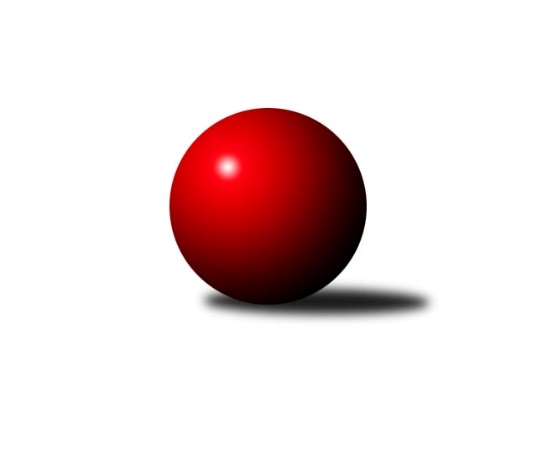 Č.22Ročník 2022/2023	27.5.2024 Divize AS 2022/2023Statistika 22. kolaTabulka družstev:		družstvo	záp	výh	rem	proh	skore	sety	průměr	body	plné	dorážka	chyby	1.	TJ Radlice A	21	16	1	4	110.0 : 58.0 	(149.0 : 103.0)	2595	33	1776	819	36.9	2.	KK Konstruktiva Praha B	22	15	3	4	112.5 : 63.5 	(159.0 : 105.0)	2598	33	1774	825	23.8	3.	KK Kosmonosy B	22	15	1	6	108.0 : 68.0 	(149.5 : 114.5)	2585	31	1773	812	30.6	4.	TJ Sokol Praha-Vršovice A	21	13	0	8	98.0 : 70.0 	(144.0 : 108.0)	2542	26	1754	787	34.7	5.	TJ Sparta Kutná Hora A	22	11	3	8	94.0 : 82.0 	(140.5 : 123.5)	2542	25	1740	802	29.5	6.	KK Vlašim A	21	10	2	9	88.0 : 80.0 	(127.5 : 124.5)	2565	22	1762	803	35.7	7.	TJ Sokol Benešov B	22	11	0	11	91.0 : 85.0 	(138.5 : 125.5)	2550	22	1765	785	35.7	8.	TJ Neratovice	22	10	1	11	84.5 : 91.5 	(120.0 : 144.0)	2499	21	1738	761	39.3	9.	AC Sparta Praha A	23	10	0	13	87.5 : 96.5 	(133.5 : 142.5)	2501	20	1738	764	41.1	10.	TJ AŠ Mladá Boleslav	22	9	1	12	72.5 : 103.5 	(119.5 : 144.5)	2529	19	1751	778	42.4	11.	SK Meteor Praha A	22	8	0	14	76.0 : 100.0 	(116.0 : 148.0)	2466	16	1719	747	43.5	12.	TJ Sokol Brandýs n. L. A	22	6	3	13	72.0 : 104.0 	(115.5 : 148.5)	2496	15	1736	760	39	13.	TJ Astra A	22	6	2	14	70.0 : 106.0 	(115.5 : 148.5)	2498	14	1757	740	45.6	14.	SK Meteor Praha B	22	4	1	17	60.0 : 116.0 	(108.0 : 156.0)	2451	9	1719	732	44Tabulka doma:		družstvo	záp	výh	rem	proh	skore	sety	průměr	body	maximum	minimum	1.	KK Kosmonosy B	11	11	0	0	70.0 : 18.0 	(87.5 : 44.5)	2772	22	2912	2697	2.	KK Konstruktiva Praha B	11	10	0	1	69.0 : 19.0 	(94.0 : 38.0)	2717	20	2783	2658	3.	TJ Sokol Praha-Vršovice A	10	9	0	1	64.5 : 15.5 	(87.0 : 33.0)	2529	18	2607	2469	4.	TJ Radlice A	10	9	0	1	62.0 : 18.0 	(80.5 : 39.5)	2494	18	2638	2337	5.	KK Vlašim A	12	8	2	2	62.5 : 33.5 	(81.0 : 63.0)	2621	18	2686	2569	6.	TJ Sokol Benešov B	12	8	0	4	59.5 : 36.5 	(85.5 : 58.5)	2579	16	2697	2467	7.	TJ Sparta Kutná Hora A	10	6	2	2	52.0 : 28.0 	(70.5 : 49.5)	2768	14	2917	2637	8.	TJ AŠ Mladá Boleslav	11	7	0	4	49.0 : 39.0 	(71.5 : 60.5)	2497	14	2558	2420	9.	AC Sparta Praha A	12	7	0	5	54.5 : 41.5 	(78.0 : 66.0)	2599	14	2719	2526	10.	TJ Sokol Brandýs n. L. A	11	5	2	4	46.0 : 42.0 	(66.5 : 65.5)	2463	12	2529	2342	11.	TJ Neratovice	11	5	1	5	46.5 : 41.5 	(64.0 : 68.0)	2541	11	2624	2423	12.	SK Meteor Praha B	11	4	1	6	42.0 : 46.0 	(65.0 : 67.0)	2516	9	2609	2438	13.	SK Meteor Praha A	10	4	0	6	40.0 : 40.0 	(60.5 : 59.5)	2520	8	2573	2444	14.	TJ Astra A	11	3	1	7	37.0 : 51.0 	(64.0 : 68.0)	2531	7	2601	2422Tabulka venku:		družstvo	záp	výh	rem	proh	skore	sety	průměr	body	maximum	minimum	1.	TJ Radlice A	11	7	1	3	48.0 : 40.0 	(68.5 : 63.5)	2605	15	2777	2453	2.	KK Konstruktiva Praha B	11	5	3	3	43.5 : 44.5 	(65.0 : 67.0)	2596	13	2786	2412	3.	TJ Sparta Kutná Hora A	12	5	1	6	42.0 : 54.0 	(70.0 : 74.0)	2521	11	2687	2201	4.	TJ Neratovice	11	5	0	6	38.0 : 50.0 	(56.0 : 76.0)	2494	10	2669	2303	5.	KK Kosmonosy B	11	4	1	6	38.0 : 50.0 	(62.0 : 70.0)	2564	9	2777	2454	6.	TJ Sokol Praha-Vršovice A	11	4	0	7	33.5 : 54.5 	(57.0 : 75.0)	2543	8	2712	2435	7.	SK Meteor Praha A	12	4	0	8	36.0 : 60.0 	(55.5 : 88.5)	2473	8	2767	2244	8.	TJ Astra A	11	3	1	7	33.0 : 55.0 	(51.5 : 80.5)	2494	7	2641	2342	9.	TJ Sokol Benešov B	10	3	0	7	31.5 : 48.5 	(53.0 : 67.0)	2547	6	2760	2221	10.	AC Sparta Praha A	11	3	0	8	33.0 : 55.0 	(55.5 : 76.5)	2507	6	2666	2381	11.	TJ AŠ Mladá Boleslav	11	2	1	8	23.5 : 64.5 	(48.0 : 84.0)	2532	5	2716	2331	12.	KK Vlašim A	9	2	0	7	25.5 : 46.5 	(46.5 : 61.5)	2559	4	2670	2440	13.	TJ Sokol Brandýs n. L. A	11	1	1	9	26.0 : 62.0 	(49.0 : 83.0)	2500	3	2608	2340	14.	SK Meteor Praha B	11	0	0	11	18.0 : 70.0 	(43.0 : 89.0)	2444	0	2635	2246Tabulka podzimní části:		družstvo	záp	výh	rem	proh	skore	sety	průměr	body	doma	venku	1.	TJ Radlice A	13	11	1	1	73.0 : 31.0 	(93.0 : 63.0)	2630	23 	6 	0 	0 	5 	1 	1	2.	KK Konstruktiva Praha B	13	10	1	2	67.5 : 36.5 	(95.5 : 60.5)	2618	21 	5 	0 	1 	5 	1 	1	3.	KK Kosmonosy B	13	9	0	4	66.0 : 38.0 	(90.0 : 66.0)	2620	18 	7 	0 	0 	2 	0 	4	4.	TJ Sokol Benešov B	13	8	0	5	61.0 : 43.0 	(88.5 : 67.5)	2591	16 	7 	0 	2 	1 	0 	3	5.	TJ Neratovice	13	8	0	5	55.5 : 48.5 	(70.5 : 85.5)	2533	16 	4 	0 	2 	4 	0 	3	6.	TJ Sparta Kutná Hora A	13	5	3	5	50.0 : 54.0 	(79.5 : 76.5)	2543	13 	3 	2 	2 	2 	1 	3	7.	TJ AŠ Mladá Boleslav	13	6	1	6	46.5 : 57.5 	(69.5 : 86.5)	2483	13 	5 	0 	2 	1 	1 	4	8.	TJ Sokol Praha-Vršovice A	13	6	0	7	52.0 : 52.0 	(81.0 : 75.0)	2534	12 	4 	0 	1 	2 	0 	6	9.	KK Vlašim A	13	4	2	7	48.0 : 56.0 	(77.0 : 79.0)	2536	10 	4 	2 	2 	0 	0 	5	10.	AC Sparta Praha A	13	5	0	8	45.5 : 58.5 	(75.0 : 81.0)	2520	10 	3 	0 	3 	2 	0 	5	11.	SK Meteor Praha A	13	4	0	9	42.0 : 62.0 	(67.0 : 89.0)	2489	8 	1 	0 	4 	3 	0 	5	12.	TJ Astra A	13	3	2	8	41.0 : 63.0 	(68.5 : 87.5)	2505	8 	2 	1 	3 	1 	1 	5	13.	TJ Sokol Brandýs n. L. A	13	3	2	8	40.0 : 64.0 	(68.0 : 88.0)	2522	8 	3 	1 	2 	0 	1 	6	14.	SK Meteor Praha B	13	3	0	10	40.0 : 64.0 	(69.0 : 87.0)	2430	6 	3 	0 	4 	0 	0 	6Tabulka jarní části:		družstvo	záp	výh	rem	proh	skore	sety	průměr	body	doma	venku	1.	TJ Sokol Praha-Vršovice A	8	7	0	1	46.0 : 18.0 	(63.0 : 33.0)	2577	14 	5 	0 	0 	2 	0 	1 	2.	KK Kosmonosy B	9	6	1	2	42.0 : 30.0 	(59.5 : 48.5)	2582	13 	4 	0 	0 	2 	1 	2 	3.	KK Vlašim A	8	6	0	2	40.0 : 24.0 	(50.5 : 45.5)	2612	12 	4 	0 	0 	2 	0 	2 	4.	KK Konstruktiva Praha B	9	5	2	2	45.0 : 27.0 	(63.5 : 44.5)	2598	12 	5 	0 	0 	0 	2 	2 	5.	TJ Sparta Kutná Hora A	9	6	0	3	44.0 : 28.0 	(61.0 : 47.0)	2587	12 	3 	0 	0 	3 	0 	3 	6.	TJ Radlice A	8	5	0	3	37.0 : 27.0 	(56.0 : 40.0)	2521	10 	3 	0 	1 	2 	0 	2 	7.	AC Sparta Praha A	10	5	0	5	42.0 : 38.0 	(58.5 : 61.5)	2477	10 	4 	0 	2 	1 	0 	3 	8.	SK Meteor Praha A	9	4	0	5	34.0 : 38.0 	(49.0 : 59.0)	2442	8 	3 	0 	2 	1 	0 	3 	9.	TJ Sokol Brandýs n. L. A	9	3	1	5	32.0 : 40.0 	(47.5 : 60.5)	2463	7 	2 	1 	2 	1 	0 	3 	10.	TJ Sokol Benešov B	9	3	0	6	30.0 : 42.0 	(50.0 : 58.0)	2526	6 	1 	0 	2 	2 	0 	4 	11.	TJ Astra A	9	3	0	6	29.0 : 43.0 	(47.0 : 61.0)	2501	6 	1 	0 	4 	2 	0 	2 	12.	TJ AŠ Mladá Boleslav	9	3	0	6	26.0 : 46.0 	(50.0 : 58.0)	2566	6 	2 	0 	2 	1 	0 	4 	13.	TJ Neratovice	9	2	1	6	29.0 : 43.0 	(49.5 : 58.5)	2464	5 	1 	1 	3 	1 	0 	3 	14.	SK Meteor Praha B	9	1	1	7	20.0 : 52.0 	(39.0 : 69.0)	2501	3 	1 	1 	2 	0 	0 	5 Zisk bodů pro družstvo:		jméno hráče	družstvo	body	zápasy	v %	dílčí body	sety	v %	1.	Ladislav Hlaváček 	KK Vlašim A 	16.5	/	21	(79%)	28	/	42	(67%)	2.	Josef Kašpar 	TJ Radlice A 	16	/	19	(84%)	30.5	/	38	(80%)	3.	Jakub Wrzecionko 	KK Konstruktiva Praha B 	16	/	20	(80%)	28.5	/	40	(71%)	4.	Zbyněk Vilímovský 	TJ Sokol Praha-Vršovice A 	16	/	21	(76%)	28.5	/	42	(68%)	5.	Karel Křenek 	TJ Sokol Brandýs n. L. A 	15	/	20	(75%)	28	/	40	(70%)	6.	Jiří Kočí 	TJ Sokol Benešov B 	15	/	20	(75%)	26	/	40	(65%)	7.	Martin Boháč 	SK Meteor Praha A 	15	/	21	(71%)	26.5	/	42	(63%)	8.	Václav Klička 	AC Sparta Praha A 	15	/	21	(71%)	26	/	42	(62%)	9.	Břetislav Vystrčil 	KK Kosmonosy B 	15	/	21	(71%)	25	/	42	(60%)	10.	Vladimír Holý 	TJ Sparta Kutná Hora A 	15	/	22	(68%)	28.5	/	44	(65%)	11.	David Kašpar 	TJ Radlice A 	14	/	18	(78%)	25	/	36	(69%)	12.	Petr Šteiner 	TJ Neratovice 	14	/	20	(70%)	26	/	40	(65%)	13.	Miloš Beneš ml.	TJ Radlice A 	14	/	21	(67%)	25.5	/	42	(61%)	14.	Petr Hartina 	AC Sparta Praha A 	14	/	21	(67%)	25	/	42	(60%)	15.	Miloslav Rychetský 	TJ Sokol Brandýs n. L. A 	14	/	21	(67%)	25	/	42	(60%)	16.	Filip Bajer 	KK Kosmonosy B 	14	/	22	(64%)	30	/	44	(68%)	17.	Jaroslav Pleticha st.	KK Konstruktiva Praha B 	14	/	22	(64%)	28	/	44	(64%)	18.	Michal Ostatnický 	KK Konstruktiva Praha B 	13.5	/	22	(61%)	29	/	44	(66%)	19.	Radek Fiala 	TJ Astra A 	13	/	17	(76%)	26	/	34	(76%)	20.	Radek Tajč 	KK Kosmonosy B 	13	/	18	(72%)	21	/	36	(58%)	21.	Jiří Jabůrek 	TJ Sokol Praha-Vršovice A 	13	/	19	(68%)	26	/	38	(68%)	22.	Josef Dotlačil 	KK Vlašim A 	13	/	20	(65%)	22.5	/	40	(56%)	23.	Jan Kvapil 	TJ Neratovice 	12	/	14	(86%)	21	/	28	(75%)	24.	Václav Tůma 	KK Vlašim A 	12	/	20	(60%)	24	/	40	(60%)	25.	Věroslav Řípa 	KK Kosmonosy B 	12	/	21	(57%)	25.5	/	42	(61%)	26.	Dušan Dvořák 	TJ Sokol Benešov B 	12	/	21	(57%)	24	/	42	(57%)	27.	Emilie Somolíková 	KK Konstruktiva Praha B 	12	/	22	(55%)	27	/	44	(61%)	28.	Pavel Plachý 	SK Meteor Praha A 	12	/	22	(55%)	24.5	/	44	(56%)	29.	Ondrej Troják 	KK Kosmonosy B 	11	/	19	(58%)	21	/	38	(55%)	30.	Ctirad Dudycha 	SK Meteor Praha B 	11	/	19	(58%)	20	/	38	(53%)	31.	Petr Brabenec 	TJ Sokol Benešov B 	11	/	21	(52%)	23	/	42	(55%)	32.	Jaroslav Dryák 	TJ Astra A 	11	/	22	(50%)	18	/	44	(41%)	33.	Jiří Neumajer 	AC Sparta Praha A 	11	/	23	(48%)	20	/	46	(43%)	34.	Roman Přeučil 	TJ Sokol Praha-Vršovice A 	10.5	/	17	(62%)	18.5	/	34	(54%)	35.	Jiří Rejthárek 	TJ Sokol Praha-Vršovice A 	10.5	/	17	(62%)	18	/	34	(53%)	36.	Jiří Kadleček 	KK Vlašim A 	10.5	/	21	(50%)	17.5	/	42	(42%)	37.	Petr Neumajer 	AC Sparta Praha A 	10.5	/	22	(48%)	18	/	44	(41%)	38.	Leoš Vobořil 	TJ Sparta Kutná Hora A 	10	/	10	(100%)	17	/	20	(85%)	39.	Michal Hrčkulák 	TJ Sparta Kutná Hora A 	10	/	11	(91%)	16	/	22	(73%)	40.	Ladislav Kalous 	TJ Sokol Benešov B 	10	/	17	(59%)	18	/	34	(53%)	41.	Ludmila Johnová 	KK Konstruktiva Praha B 	10	/	18	(56%)	21.5	/	36	(60%)	42.	Pavel Horáček ml.	TJ AŠ Mladá Boleslav  	10	/	18	(56%)	18	/	36	(50%)	43.	Zdeněk Rajchman 	TJ Sparta Kutná Hora A 	10	/	19	(53%)	18.5	/	38	(49%)	44.	Rostislav Kašpar 	TJ Radlice A 	10	/	20	(50%)	22	/	40	(55%)	45.	Dušan Hrčkulák 	TJ Sparta Kutná Hora A 	10	/	20	(50%)	20	/	40	(50%)	46.	Petr Palaštuk 	TJ AŠ Mladá Boleslav  	10	/	21	(48%)	21	/	42	(50%)	47.	Eva Václavková 	KK Konstruktiva Praha B 	10	/	21	(48%)	18	/	42	(43%)	48.	Václav Sommer 	TJ Sokol Brandýs n. L. A 	9	/	13	(69%)	20	/	26	(77%)	49.	Milan Komorník 	TJ Radlice A 	9	/	17	(53%)	22	/	34	(65%)	50.	Marek Náhlovský 	KK Kosmonosy B 	9	/	19	(47%)	16.5	/	38	(43%)	51.	David Dittrich 	SK Meteor Praha B 	9	/	20	(45%)	20.5	/	40	(51%)	52.	Jindřich Sahula 	SK Meteor Praha A 	9	/	20	(45%)	19	/	40	(48%)	53.	Marek Červ 	TJ Sokol Benešov B 	9	/	20	(45%)	18.5	/	40	(46%)	54.	Jiří Barbora 	TJ Sparta Kutná Hora A 	9	/	22	(41%)	23.5	/	44	(53%)	55.	Milan Mikulášek 	SK Meteor Praha A 	8	/	12	(67%)	12	/	24	(50%)	56.	Antonín Krejza 	TJ Sokol Praha-Vršovice A 	8	/	15	(53%)	18	/	30	(60%)	57.	Pavel Grygar 	TJ Sokol Praha-Vršovice A 	8	/	15	(53%)	16	/	30	(53%)	58.	Petr Horáček 	TJ AŠ Mladá Boleslav  	8	/	15	(53%)	14	/	30	(47%)	59.	Petr Červ 	TJ Sokol Benešov B 	8	/	19	(42%)	19	/	38	(50%)	60.	Luboš Polanský 	SK Meteor Praha B 	8	/	19	(42%)	18	/	38	(47%)	61.	Petr Seidl 	TJ Astra A 	8	/	20	(40%)	20	/	40	(50%)	62.	Ivo Steindl 	SK Meteor Praha A 	8	/	20	(40%)	15.5	/	40	(39%)	63.	Michal Horáček 	TJ AŠ Mladá Boleslav  	7.5	/	19	(39%)	17	/	38	(45%)	64.	František Čvančara 	TJ Sokol Brandýs n. L. A 	7	/	18	(39%)	14	/	36	(39%)	65.	Jakub Vodička 	TJ Astra A 	7	/	19	(37%)	20	/	38	(53%)	66.	Josef Trnka 	TJ Neratovice 	7	/	19	(37%)	15	/	38	(39%)	67.	Pavel Palaštuk 	TJ AŠ Mladá Boleslav  	7	/	20	(35%)	18	/	40	(45%)	68.	Eva Dvorská 	TJ Neratovice 	7	/	21	(33%)	17	/	42	(40%)	69.	Jiří Novotný 	SK Meteor Praha B 	7	/	22	(32%)	16	/	44	(36%)	70.	Pavel Pavlíček 	AC Sparta Praha A 	7	/	23	(30%)	20.5	/	46	(45%)	71.	Pavel Novák 	SK Meteor Praha B 	6	/	11	(55%)	14	/	22	(64%)	72.	Jaroslav Kourek 	TJ Radlice A 	6	/	15	(40%)	9.5	/	30	(32%)	73.	Jan Meščan 	TJ Neratovice 	6	/	15	(40%)	8	/	30	(27%)	74.	Vojtěch Krákora 	AC Sparta Praha A 	6	/	17	(35%)	13	/	34	(38%)	75.	Pavel Kotek 	TJ Sokol Brandýs n. L. A 	6	/	21	(29%)	12	/	42	(29%)	76.	Miroslav Pessr 	KK Vlašim A 	5	/	6	(83%)	10.5	/	12	(88%)	77.	Josef Cíla 	TJ AŠ Mladá Boleslav  	5	/	12	(42%)	11.5	/	24	(48%)	78.	Jan Kozák 	TJ Neratovice 	5	/	12	(42%)	10	/	24	(42%)	79.	Petr Vacek 	TJ Neratovice 	5	/	12	(42%)	10	/	24	(42%)	80.	Luboš Soukup 	SK Meteor Praha B 	5	/	15	(33%)	12	/	30	(40%)	81.	Tomáš Hroza 	TJ Astra A 	5	/	16	(31%)	6	/	32	(19%)	82.	Daniel Veselý 	TJ Astra A 	5	/	21	(24%)	12.5	/	42	(30%)	83.	Pavel Janoušek 	TJ Radlice A 	4	/	8	(50%)	7	/	16	(44%)	84.	Petr Dus 	TJ Sparta Kutná Hora A 	4	/	8	(50%)	6	/	16	(38%)	85.	Martin Šmejkal 	TJ Sokol Brandýs n. L. A 	4	/	12	(33%)	9	/	24	(38%)	86.	Miroslav Burock 	TJ Neratovice 	3.5	/	12	(29%)	8	/	24	(33%)	87.	Jaroslav Pleticha ml.	KK Konstruktiva Praha B 	3	/	4	(75%)	4	/	8	(50%)	88.	Radek Horák 	TJ AŠ Mladá Boleslav  	3	/	6	(50%)	7	/	12	(58%)	89.	Tereza Hrbková 	SK Meteor Praha A 	3	/	7	(43%)	7	/	14	(50%)	90.	Martin Šmejkal 	TJ Sokol Praha-Vršovice A 	3	/	10	(30%)	12	/	20	(60%)	91.	Milan Černý 	KK Vlašim A 	3	/	16	(19%)	9.5	/	32	(30%)	92.	Ladislav Zahrádka 	SK Meteor Praha A 	3	/	18	(17%)	8	/	36	(22%)	93.	Vladislav Pessr 	KK Vlašim A 	2	/	2	(100%)	4	/	4	(100%)	94.	Tomáš Turnský 	TJ Astra A 	2	/	2	(100%)	4	/	4	(100%)	95.	Dušan Plocek 	TJ Neratovice 	2	/	2	(100%)	3	/	4	(75%)	96.	Miroslav Viktorin 	AC Sparta Praha A 	2	/	3	(67%)	5	/	6	(83%)	97.	Ondřej Majerčík 	KK Kosmonosy B 	2	/	3	(67%)	4	/	6	(67%)	98.	Lukáš Kotek 	TJ Sokol Brandýs n. L. A 	2	/	3	(67%)	3.5	/	6	(58%)	99.	Zuzana Edlmannová 	SK Meteor Praha A 	2	/	4	(50%)	3	/	8	(38%)	100.	Martin Šveda 	TJ Sokol Praha-Vršovice A 	2	/	10	(20%)	6	/	20	(30%)	101.	Marek Šveda 	TJ Astra A 	2	/	10	(20%)	5	/	20	(25%)	102.	Jiří Samolák 	TJ AŠ Mladá Boleslav  	2	/	11	(18%)	6	/	22	(27%)	103.	Michal Franc 	SK Meteor Praha B 	2	/	18	(11%)	2.5	/	36	(7%)	104.	Jiří Franěk 	TJ Sokol Benešov B 	1	/	1	(100%)	2	/	2	(100%)	105.	Luboš Zajíček 	KK Vlašim A 	1	/	1	(100%)	2	/	2	(100%)	106.	Karel Hybš 	KK Konstruktiva Praha B 	1	/	1	(100%)	2	/	2	(100%)	107.	Pavel Vojta 	KK Vlašim A 	1	/	1	(100%)	1	/	2	(50%)	108.	Jindra Pokorná 	SK Meteor Praha B 	1	/	1	(100%)	1	/	2	(50%)	109.	Bohumír Kopecký 	TJ Sparta Kutná Hora A 	1	/	1	(100%)	1	/	2	(50%)	110.	Zdeněk Míka 	SK Meteor Praha B 	1	/	1	(100%)	1	/	2	(50%)	111.	Josef Hladík 	TJ Sokol Praha-Vršovice A 	1	/	1	(100%)	1	/	2	(50%)	112.	Martin Kovář 	TJ Radlice A 	1	/	1	(100%)	1	/	2	(50%)	113.	Petr Barchánek 	KK Konstruktiva Praha B 	1	/	1	(100%)	1	/	2	(50%)	114.	Radovan Šimůnek 	TJ Astra A 	1	/	2	(50%)	3	/	4	(75%)	115.	Lukáš Lehner 	TJ Radlice A 	1	/	2	(50%)	3	/	4	(75%)	116.	Martin Dubský 	AC Sparta Praha A 	1	/	2	(50%)	3	/	4	(75%)	117.	Ondřej Maňour 	TJ Radlice A 	1	/	2	(50%)	2	/	4	(50%)	118.	Pavlína Říhová 	KK Kosmonosy B 	1	/	2	(50%)	2	/	4	(50%)	119.	Jan Vácha 	AC Sparta Praha A 	1	/	2	(50%)	1	/	4	(25%)	120.	Patrik Polach 	TJ Sokol Benešov B 	1	/	2	(50%)	1	/	4	(25%)	121.	Jaroslav Čermák 	TJ Sparta Kutná Hora A 	1	/	3	(33%)	4	/	6	(67%)	122.	Karel Drábek 	TJ Sokol Benešov B 	1	/	3	(33%)	3	/	6	(50%)	123.	Pavel Holec 	TJ Sokol Brandýs n. L. A 	1	/	4	(25%)	3	/	8	(38%)	124.	David Dvořák 	TJ Sokol Benešov B 	1	/	4	(25%)	2	/	8	(25%)	125.	Bohumil Sedláček 	TJ AŠ Mladá Boleslav  	1	/	5	(20%)	4	/	10	(40%)	126.	Leoš Chalupa 	KK Vlašim A 	1	/	5	(20%)	2.5	/	10	(25%)	127.	Vlastimil Pírek 	KK Vlašim A 	1	/	7	(14%)	5	/	14	(36%)	128.	Jan Kocurek 	KK Kosmonosy B 	1	/	7	(14%)	4.5	/	14	(32%)	129.	Michael Šepič 	SK Meteor Praha B 	0	/	1	(0%)	1	/	2	(50%)	130.	Vladimíra Pavlatová 	AC Sparta Praha A 	0	/	1	(0%)	1	/	2	(50%)	131.	Marek Sedlák 	TJ Astra A 	0	/	1	(0%)	1	/	2	(50%)	132.	Tomáš Jelínek 	TJ Sparta Kutná Hora A 	0	/	1	(0%)	1	/	2	(50%)	133.	Zdeněk Boháč 	SK Meteor Praha B 	0	/	1	(0%)	1	/	2	(50%)	134.	Miroslav Drábek 	TJ Sokol Benešov B 	0	/	1	(0%)	1	/	2	(50%)	135.	Jan Červenka 	AC Sparta Praha A 	0	/	1	(0%)	1	/	2	(50%)	136.	Jitka Drábková 	TJ Sokol Benešov B 	0	/	1	(0%)	1	/	2	(50%)	137.	František Tesař 	TJ Sparta Kutná Hora A 	0	/	1	(0%)	1	/	2	(50%)	138.	Miroslava Martincová 	SK Meteor Praha A 	0	/	1	(0%)	0.5	/	2	(25%)	139.	Zdeněk Cepl 	AC Sparta Praha A 	0	/	1	(0%)	0	/	2	(0%)	140.	Jan Pozner 	SK Meteor Praha A 	0	/	1	(0%)	0	/	2	(0%)	141.	Hana Barborová 	TJ Sparta Kutná Hora A 	0	/	1	(0%)	0	/	2	(0%)	142.	Zdeněk Horváth 	TJ AŠ Mladá Boleslav  	0	/	1	(0%)	0	/	2	(0%)	143.	Zdeňka Vokolková 	TJ Sparta Kutná Hora A 	0	/	1	(0%)	0	/	2	(0%)	144.	Hana Kovářová 	KK Konstruktiva Praha B 	0	/	1	(0%)	0	/	2	(0%)	145.	Adam Janda 	TJ Sparta Kutná Hora A 	0	/	1	(0%)	0	/	2	(0%)	146.	Jan Kamín 	TJ Radlice A 	0	/	2	(0%)	1	/	4	(25%)	147.	Jaroslava Fukačová 	TJ Neratovice 	0	/	2	(0%)	1	/	4	(25%)	148.	Vladimír Dvořák 	SK Meteor Praha B 	0	/	2	(0%)	1	/	4	(25%)	149.	František Pícha 	KK Vlašim A 	0	/	2	(0%)	0	/	4	(0%)	150.	Miroslav Šostý 	SK Meteor Praha A 	0	/	2	(0%)	0	/	4	(0%)	151.	Martin Povolný 	SK Meteor Praha A 	0	/	2	(0%)	0	/	4	(0%)	152.	Jan Urban 	KK Vlašim A 	0	/	2	(0%)	0	/	4	(0%)	153.	Ivan Hrbek 	SK Meteor Praha A 	0	/	2	(0%)	0	/	4	(0%)	154.	Daniel Brejcha 	TJ Sparta Kutná Hora A 	0	/	5	(0%)	2	/	10	(20%)	155.	Ivana Kopecká 	TJ Sparta Kutná Hora A 	0	/	5	(0%)	2	/	10	(20%)	156.	Ladislav Sopr 	TJ Sokol Brandýs n. L. A 	0	/	5	(0%)	1	/	10	(10%)	157.	Vladimír Sommer 	TJ Sokol Brandýs n. L. A 	0	/	14	(0%)	0	/	28	(0%)Průměry na kuželnách:		kuželna	průměr	plné	dorážka	chyby	výkon na hráče	1.	KK Kosmonosy, 3-6	2718	1854	863	32.4	(453.0)	2.	TJ Sparta Kutná Hora, 1-4	2717	1833	883	26.9	(453.0)	3.	KK Konstruktiva Praha, 1-4	2615	1790	825	35.2	(435.9)	4.	Spartak Vlašim, 1-2	2587	1779	807	37.3	(431.3)	5.	Benešov, 1-4	2553	1757	796	35.9	(425.6)	6.	Zahr. Město, 1-2	2543	1773	770	38.7	(423.9)	7.	TJ Neratovice, 1-2	2537	1746	791	32.6	(422.9)	8.	Meteor, 1-2	2523	1742	780	35.2	(420.6)	9.	Mladá Boleslav, 1-2	2490	1742	747	46.8	(415.0)	10.	Vršovice, 1-2	2458	1719	739	42.0	(409.8)	11.	Brandýs 1-2, 1-2	2453	1690	762	35.0	(408.9)	12.	Karlov, 1-2	2418	1693	724	54.8	(403.1)Nejlepší výkony na kuželnách:KK Kosmonosy, 3-6KK Kosmonosy B	2912	22. kolo	Filip Bajer 	KK Kosmonosy B	516	22. koloKK Kosmonosy B	2868	12. kolo	Petr Červ 	TJ Sokol Benešov B	510	18. koloKK Kosmonosy B	2840	10. kolo	Petr Brabenec 	TJ Sokol Benešov B	507	18. koloKK Kosmonosy B	2792	18. kolo	Radek Tajč 	KK Kosmonosy B	501	18. koloKK Konstruktiva Praha B	2786	22. kolo	Břetislav Vystrčil 	KK Kosmonosy B	500	20. koloKK Kosmonosy B	2771	8. kolo	Břetislav Vystrčil 	KK Kosmonosy B	499	22. koloTJ Sokol Benešov B	2760	18. kolo	Zbyněk Vilímovský 	TJ Sokol Praha-Vršovice A	497	10. koloKK Kosmonosy B	2755	15. kolo	Filip Bajer 	KK Kosmonosy B	496	15. koloKK Kosmonosy B	2724	1. kolo	Ondrej Troják 	KK Kosmonosy B	495	12. koloKK Kosmonosy B	2713	20. kolo	Jan Kocurek 	KK Kosmonosy B	493	22. koloTJ Sparta Kutná Hora, 1-4TJ Sparta Kutná Hora A	2917	18. kolo	Leoš Vobořil 	TJ Sparta Kutná Hora A	531	18. koloTJ Sparta Kutná Hora A	2871	16. kolo	Leoš Vobořil 	TJ Sparta Kutná Hora A	515	16. koloTJ Sparta Kutná Hora A	2834	6. kolo	Leoš Vobořil 	TJ Sparta Kutná Hora A	508	2. koloTJ Sparta Kutná Hora A	2802	20. kolo	Leoš Vobořil 	TJ Sparta Kutná Hora A	506	20. koloTJ Radlice A	2777	6. kolo	Dušan Hrčkulák 	TJ Sparta Kutná Hora A	505	6. koloKK Kosmonosy B	2777	2. kolo	Vladimír Holý 	TJ Sparta Kutná Hora A	504	18. koloSK Meteor Praha A	2767	10. kolo	Dušan Hrčkulák 	TJ Sparta Kutná Hora A	502	16. koloTJ Sparta Kutná Hora A	2750	10. kolo	Leoš Vobořil 	TJ Sparta Kutná Hora A	498	6. koloTJ Sparta Kutná Hora A	2748	4. kolo	Jiří Barbora 	TJ Sparta Kutná Hora A	497	8. koloTJ Sparta Kutná Hora A	2736	12. kolo	Leoš Vobořil 	TJ Sparta Kutná Hora A	496	12. koloKK Konstruktiva Praha, 1-4KK Konstruktiva Praha B	2783	11. kolo	Ludmila Johnová 	KK Konstruktiva Praha B	511	7. koloKK Konstruktiva Praha B	2771	15. kolo	Ludmila Johnová 	KK Konstruktiva Praha B	508	15. koloKK Konstruktiva Praha B	2753	7. kolo	Jiří Barbora 	TJ Sparta Kutná Hora A	499	21. koloTJ Radlice A	2749	13. kolo	Jaroslav Pleticha st.	KK Konstruktiva Praha B	499	17. koloKK Konstruktiva Praha B	2746	9. kolo	Věroslav Řípa 	KK Kosmonosy B	497	9. koloAC Sparta Praha A	2719	22. kolo	Jakub Wrzecionko 	KK Konstruktiva Praha B	496	13. koloKK Konstruktiva Praha B	2719	21. kolo	Jiří Kočí 	TJ Sokol Benešov B	491	11. koloKK Konstruktiva Praha B	2716	19. kolo	Jaroslav Pleticha st.	KK Konstruktiva Praha B	481	11. koloKK Konstruktiva Praha B	2690	13. kolo	Rostislav Kašpar 	TJ Radlice A	481	13. koloKK Kosmonosy B	2688	9. kolo	Leoš Vobořil 	TJ Sparta Kutná Hora A	479	21. koloSpartak Vlašim, 1-2KK Vlašim A	2686	5. kolo	David Dittrich 	SK Meteor Praha B	483	22. koloKK Vlašim A	2657	22. kolo	Ladislav Hlaváček 	KK Vlašim A	483	10. koloKK Vlašim A	2654	3. kolo	Michal Ostatnický 	KK Konstruktiva Praha B	483	10. koloTJ Sparta Kutná Hora A	2643	3. kolo	Ladislav Kalous 	TJ Sokol Benešov B	480	6. koloKK Vlašim A	2642	12. kolo	Ladislav Hlaváček 	KK Vlašim A	479	12. koloKK Vlašim A	2636	1. kolo	Josef Dotlačil 	KK Vlašim A	478	6. koloKK Vlašim A	2634	20. kolo	Miroslav Pessr 	KK Vlašim A	477	6. koloKK Konstruktiva Praha B	2624	10. kolo	Vladimír Holý 	TJ Sparta Kutná Hora A	475	3. koloKK Vlašim A	2620	17. kolo	Jiří Kadleček 	KK Vlašim A	471	1. koloTJ Radlice A	2609	8. kolo	Josef Dotlačil 	KK Vlašim A	470	12. koloBenešov, 1-4TJ Sokol Benešov B	2697	3. kolo	Dušan Dvořák 	TJ Sokol Benešov B	502	8. koloTJ Sokol Benešov B	2685	8. kolo	Jaroslav Čermák 	TJ Sparta Kutná Hora A	492	17. koloTJ Sokol Benešov B	2634	10. kolo	Jiří Kočí 	TJ Sokol Benešov B	485	8. koloTJ Sparta Kutná Hora A	2630	17. kolo	Dušan Plocek 	TJ Neratovice	484	1. koloKK Vlašim A	2612	19. kolo	Jiří Kočí 	TJ Sokol Benešov B	481	15. koloTJ Radlice A	2610	9. kolo	Petr Červ 	TJ Sokol Benešov B	480	10. koloTJ Sokol Brandýs n. L. A	2608	3. kolo	Dušan Dvořák 	TJ Sokol Benešov B	470	3. koloTJ Sokol Benešov B	2597	5. kolo	Dušan Dvořák 	TJ Sokol Benešov B	470	7. koloTJ Sokol Benešov B	2588	13. kolo	Břetislav Vystrčil 	KK Kosmonosy B	466	5. koloTJ Sokol Benešov B	2582	9. kolo	Petr Brabenec 	TJ Sokol Benešov B	463	3. koloZahr. Město, 1-2KK Vlašim A	2670	18. kolo	Josef Dotlačil 	KK Vlašim A	484	18. koloTJ Sokol Benešov B	2618	20. kolo	Radek Fiala 	TJ Astra A	473	10. koloTJ Astra A	2601	2. kolo	Vladislav Pessr 	KK Vlašim A	466	18. koloTJ Neratovice	2588	8. kolo	Dušan Dvořák 	TJ Sokol Benešov B	466	20. koloTJ Astra A	2579	4. kolo	Jiří Kočí 	TJ Sokol Benešov B	465	20. koloKK Konstruktiva Praha B	2578	2. kolo	Jan Kvapil 	TJ Neratovice	462	8. koloTJ AŠ Mladá Boleslav 	2574	22. kolo	Jaroslav Dryák 	TJ Astra A	459	4. koloTJ Astra A	2572	16. kolo	Petr Hartina 	AC Sparta Praha A	459	10. koloAC Sparta Praha A	2572	10. kolo	Radovan Šimůnek 	TJ Astra A	458	20. koloTJ Astra A	2554	20. kolo	Radek Fiala 	TJ Astra A	455	8. koloTJ Neratovice, 1-2TJ Neratovice	2624	2. kolo	Jan Kvapil 	TJ Neratovice	500	18. koloTJ Neratovice	2614	18. kolo	Ladislav Hlaváček 	KK Vlašim A	477	13. koloTJ Neratovice	2605	13. kolo	Dušan Plocek 	TJ Neratovice	468	2. koloTJ Radlice A	2600	16. kolo	Petr Palaštuk 	TJ AŠ Mladá Boleslav 	466	2. koloKK Konstruktiva Praha B	2595	18. kolo	Michal Hrčkulák 	TJ Sparta Kutná Hora A	463	11. koloAC Sparta Praha A	2577	9. kolo	Jan Meščan 	TJ Neratovice	460	13. koloTJ Neratovice	2571	6. kolo	Jan Kvapil 	TJ Neratovice	459	16. koloTJ Sparta Kutná Hora A	2568	11. kolo	Petr Vacek 	TJ Neratovice	459	2. koloTJ Neratovice	2562	16. kolo	Jan Kvapil 	TJ Neratovice	455	14. koloKK Vlašim A	2559	13. kolo	Pavel Horáček ml.	TJ AŠ Mladá Boleslav 	455	2. koloMeteor, 1-2KK Konstruktiva Praha B	2629	4. kolo	Zbyněk Vilímovský 	TJ Sokol Praha-Vršovice A	488	18. koloTJ Sparta Kutná Hora A	2627	7. kolo	Jindřich Sahula 	SK Meteor Praha A	478	3. koloSK Meteor Praha B	2609	21. kolo	Ctirad Dudycha 	SK Meteor Praha B	478	1. koloSK Meteor Praha A	2608	3. kolo	Martin Boháč 	SK Meteor Praha A	477	7. koloTJ Sokol Praha-Vršovice A	2598	18. kolo	Ctirad Dudycha 	SK Meteor Praha B	477	3. koloKK Kosmonosy B	2592	21. kolo	Ludmila Johnová 	KK Konstruktiva Praha B	474	4. koloTJ Astra A	2589	19. kolo	Jiří Samolák 	TJ AŠ Mladá Boleslav 	470	14. koloTJ Neratovice	2588	17. kolo	Martin Boháč 	SK Meteor Praha A	469	16. koloSK Meteor Praha B	2586	11. kolo	David Dittrich 	SK Meteor Praha B	469	21. koloSK Meteor Praha A	2573	9. kolo	Pavel Holec 	TJ Sokol Brandýs n. L. A	468	19. koloMladá Boleslav, 1-2TJ Radlice A	2688	10. kolo	Josef Kašpar 	TJ Radlice A	483	10. koloTJ Sokol Benešov B	2627	21. kolo	Petr Palaštuk 	TJ AŠ Mladá Boleslav 	477	19. koloTJ AŠ Mladá Boleslav 	2558	9. kolo	Petr Palaštuk 	TJ AŠ Mladá Boleslav 	477	5. koloTJ AŠ Mladá Boleslav 	2557	5. kolo	Jiří Franěk 	TJ Sokol Benešov B	471	21. koloKK Kosmonosy B	2548	19. kolo	Rostislav Kašpar 	TJ Radlice A	467	10. koloTJ AŠ Mladá Boleslav 	2525	19. kolo	Pavel Horáček ml.	TJ AŠ Mladá Boleslav 	463	5. koloTJ AŠ Mladá Boleslav 	2519	17. kolo	Pavel Horáček ml.	TJ AŠ Mladá Boleslav 	460	12. koloTJ AŠ Mladá Boleslav 	2519	1. kolo	Jiří Kočí 	TJ Sokol Benešov B	458	21. koloTJ AŠ Mladá Boleslav 	2505	7. kolo	Petr Palaštuk 	TJ AŠ Mladá Boleslav 	457	17. koloTJ AŠ Mladá Boleslav 	2504	21. kolo	Milan Komorník 	TJ Radlice A	455	10. koloVršovice, 1-2TJ Sokol Praha-Vršovice A	2607	14. kolo	Jiří Jabůrek 	TJ Sokol Praha-Vršovice A	478	14. koloTJ Sokol Praha-Vršovice A	2602	21. kolo	Jiří Jabůrek 	TJ Sokol Praha-Vršovice A	474	9. koloTJ Sokol Praha-Vršovice A	2540	7. kolo	Petr Palaštuk 	TJ AŠ Mladá Boleslav 	471	13. koloTJ Sokol Praha-Vršovice A	2533	9. kolo	Jiří Jabůrek 	TJ Sokol Praha-Vršovice A	466	5. koloTJ Sokol Praha-Vršovice A	2530	16. kolo	Zbyněk Vilímovský 	TJ Sokol Praha-Vršovice A	458	14. koloTJ AŠ Mladá Boleslav 	2529	13. kolo	Jiří Rejthárek 	TJ Sokol Praha-Vršovice A	453	13. koloTJ Sokol Praha-Vršovice A	2519	17. kolo	Roman Přeučil 	TJ Sokol Praha-Vršovice A	452	21. koloTJ Sokol Praha-Vršovice A	2517	5. kolo	Zbyněk Vilímovský 	TJ Sokol Praha-Vršovice A	452	5. koloAC Sparta Praha A	2502	7. kolo	Jiří Jabůrek 	TJ Sokol Praha-Vršovice A	451	2. koloTJ Sokol Praha-Vršovice A	2487	2. kolo	Jiří Jabůrek 	TJ Sokol Praha-Vršovice A	449	17. koloBrandýs 1-2, 1-2TJ Neratovice	2586	10. kolo	Miroslav Burock 	TJ Neratovice	476	10. koloTJ Sokol Brandýs n. L. A	2529	2. kolo	Miloslav Rychetský 	TJ Sokol Brandýs n. L. A	475	4. koloTJ Sokol Brandýs n. L. A	2519	10. kolo	Ondrej Troják 	KK Kosmonosy B	463	14. koloTJ Sokol Brandýs n. L. A	2511	13. kolo	Miloslav Rychetský 	TJ Sokol Brandýs n. L. A	463	2. koloTJ Sokol Praha-Vršovice A	2506	8. kolo	Miloslav Rychetský 	TJ Sokol Brandýs n. L. A	461	10. koloTJ Sokol Brandýs n. L. A	2505	16. kolo	Miloslav Rychetský 	TJ Sokol Brandýs n. L. A	451	18. koloKK Konstruktiva Praha B	2485	20. kolo	František Čvančara 	TJ Sokol Brandýs n. L. A	446	20. koloTJ Sokol Brandýs n. L. A	2479	8. kolo	Miloslav Rychetský 	TJ Sokol Brandýs n. L. A	445	13. koloTJ Sokol Brandýs n. L. A	2473	22. kolo	Marek Červ 	TJ Sokol Benešov B	445	16. koloTJ Sokol Benešov B	2471	16. kolo	Václav Sommer 	TJ Sokol Brandýs n. L. A	444	14. koloKarlov, 1-2TJ Radlice A	2638	3. kolo	Miloš Beneš ml.	TJ Radlice A	472	12. koloTJ Radlice A	2594	12. kolo	Josef Kašpar 	TJ Radlice A	471	3. koloTJ Radlice A	2576	1. kolo	Rostislav Kašpar 	TJ Radlice A	462	3. koloTJ Radlice A	2570	7. kolo	Petr Seidl 	TJ Astra A	462	11. koloTJ Radlice A	2496	21. kolo	Josef Kašpar 	TJ Radlice A	459	11. koloTJ Radlice A	2480	5. kolo	Zbyněk Vilímovský 	TJ Sokol Praha-Vršovice A	458	1. koloTJ Radlice A	2472	11. kolo	Josef Kašpar 	TJ Radlice A	456	12. koloKK Kosmonosy B	2454	7. kolo	Miloš Beneš ml.	TJ Radlice A	450	19. koloTJ Sokol Praha-Vršovice A	2450	1. kolo	Miloš Beneš ml.	TJ Radlice A	447	1. koloTJ Radlice A	2446	15. kolo	Josef Kašpar 	TJ Radlice A	447	5. koloČetnost výsledků:	8.0 : 0.0	11x	7.0 : 1.0	32x	6.0 : 2.0	37x	5.5 : 2.5	2x	5.0 : 3.0	16x	4.0 : 4.0	9x	3.5 : 4.5	1x	3.0 : 5.0	19x	2.5 : 5.5	1x	2.0 : 6.0	17x	1.5 : 6.5	1x	1.0 : 7.0	8x